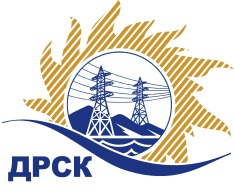 Акционерное Общество«Дальневосточная распределительная сетевая  компания»Протокол заседания Закупочной комиссии по вскрытию поступивших конвертовг. БлаговещенскСпособ и предмет закупки: открытый электронный запрос цен: «Оборудование ВЧ обработки». Закупка 2020 р. 2.1.2.	Планируемая стоимость закупки в соответствии с ГКПЗ:  3 423 728,81 руб. без учета НДС.ПРИСУТСТВОВАЛИ:Три член постоянно действующей Закупочной комиссии АО «ДРСК» 2 уровняИнформация о результатах вскрытия конвертов:В ходе проведения запроса цен было получено 2 предложения, конверты с которыми были размещены в электронном виде на Торговой площадке Системы www.b2b-energo.ru.Вскрытие конвертов было осуществлено в электронном сейфе организатора запроса цен на Торговой площадке Системы www.b2b-energo.ru автоматически.Дата и время начала процедуры вскрытия конвертов с предложениями участников:10:32 31.08.2015Место проведения процедуры вскрытия конвертов с предложениями участников:Торговая площадка Системы www.b2b-energo.ruВ конвертах обнаружены предложения следующих участников запроса цен:Ответственный секретарь Закупочной комиссии 2 уровня АО «ДРСК»	О.А.МоторинаТехнический секретарь Закупочной комиссии 2 уровня АО «ДРСК»	Г.М. Терешкина№ 602/МКС-В31.08.2015№Наименование участника и его адресПредмет и общая цена заявки на участие в запросе цен1ЗАО НПП "ЭИС" (620075, г. Екатеринбург, ул. Мамина-Сибиряка, 145)Предложение: Оборудование ВЧ обработки от Производителя, подано 28.08.2015 в 10:02
Цена: 3 255 000,00 руб. (цена без НДС)2ООО "Энергия-М" (182113, Россия, Псковская область, г. Великие Луки, ул. Строителей, д. 10)Предложение: Цена за лот, подано 28.08.2015 в 10:01
Цена: 3 260 000,00 руб. (цена без НДС)